§1305-B.  Municipal notice of decommissioning waste1.  Disposal; notice.  A person may not dispose of decommissioning waste or transfer decommissioning waste to a facility defined in section 1303‑C, subsection 30 or 31 in this State without giving notice to the municipality in which the decommissioning waste is to be disposed of.  Notice must be given at least 5 working days before the first scheduled disposal.  The notice must include:A.  The type of decommissioning waste to be delivered to the facility;  [PL 1999, c. 739, §2 (AMD).]B.  The anticipated amount of decommissioning waste to be delivered to the facility;  [PL 1999, c. 739, §2 (AMD).]C.  The anticipated number of loads that will be delivered to the facility; and  [PL 1999, c. 739, §2 (AMD).]D.  The estimated delivery schedule of the decommissioning waste, including dates for delivery.  [PL 1999, c. 366, §1 (NEW).][PL 1999, c. 739, §2 (AMD).]2.  Definitions.  As used in this section, unless the context otherwise indicates, the following terms have the following meanings.A.  "Decommissioning waste" means any materials, whether solid or fluid, removed from a closed nuclear power plant, other than:(1)  Licensed discharges from the plant; and(2)  High-level radioactive waste and low-level radioactive waste regulated under chapter 14‑A.  [PL 1999, c. 366, §1 (NEW).]B.  "Dispose of" means to deposit or attempt to deposit in the land or waters of this State.  [PL 1999, c. 366, §1 (NEW).][PL 1999, c. 366, §1 (NEW).]SECTION HISTORYPL 1999, c. 366, §1 (NEW). PL 1999, c. 739, §2 (AMD). The State of Maine claims a copyright in its codified statutes. If you intend to republish this material, we require that you include the following disclaimer in your publication:All copyrights and other rights to statutory text are reserved by the State of Maine. The text included in this publication reflects changes made through the First Regular and First Special Session of the 131st Maine Legislature and is current through November 1, 2023
                    . The text is subject to change without notice. It is a version that has not been officially certified by the Secretary of State. Refer to the Maine Revised Statutes Annotated and supplements for certified text.
                The Office of the Revisor of Statutes also requests that you send us one copy of any statutory publication you may produce. Our goal is not to restrict publishing activity, but to keep track of who is publishing what, to identify any needless duplication and to preserve the State's copyright rights.PLEASE NOTE: The Revisor's Office cannot perform research for or provide legal advice or interpretation of Maine law to the public. If you need legal assistance, please contact a qualified attorney.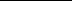 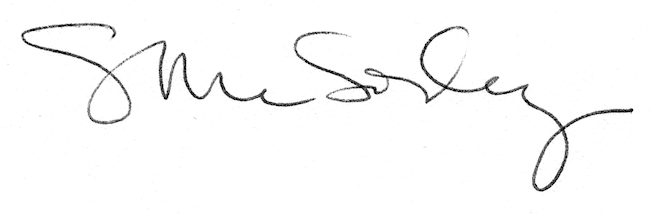 